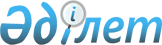 Алтынсарин ауданының 2011-2013 жылдарға арналған аудандық бюджеті туралыҚостанай облысы Алтынсарин ауданы мәслихатының 2010 жылғы 22 желтоқсандағы № 264 шешімі. Қостанай облысы Алтынсарин ауданының Әділет басқармасында 2010 жылғы 29 желтоқсанда № 9-5-115 тіркелді

      Алтынсарин аудандық мәслихаты ШЕШТІ:



      1. Алтынсарин ауданының 2011-2013 жылдарға арналған бюджеті 1, 2, 3-қосымшаларға сәйкес, оның ішінде 2011 жылға мынадай көлемдерде бекітілсін:



      1) кірістер – 1093547,4 мың теңге, оның ішінде:

      салықтық түсімдер бойынша - 319788,0 мың теңге;

      салықтық емес түсімдер бойынша – 2194,6 мың теңге;

      негізгі капиталды сатудан түсетін түсімдер бойынша - 510,0 мың теңге;

      трансферттер түсімдері бойынша – 771054,8 мың теңге;



      2) шығындар – 1078721,1 мың теңге;



      3) таза бюджеттік кредиттеу - 16261,0 мың теңге, оның ішінде:

      бюджеттік кредиттер - 16914,0 мың теңге;

      бюджеттік кредиттерді өтеу - 653,0 мың теңге;



      4) қаржы активтерімен операциялар бойынша сальдо - 19536,0 мың теңге, оның ішінде:

      қаржы активтерін сатып алу - 19536,0 мың теңге;



      5) бюджет тапшылығы (профицит) – -20970,7 мың теңге;



      6) бюджет тапшылығын (профицитті пайдалану) қаржыландыру – 20970,7 мың теңге.

      Ескерту. 1-тармақ жаңа редакцияда - Қостанай облысы Алтынсарин ауданы мәслихатының 2011.10.25 № 334 (2011 жылдың 1 қаңтарынан бастап қолданысқа енеді); өгерту енгізілді - 2011.11.15 № 344 (2011 жылдың 1 қаңтарынан бастап қолданысқа енеді) шешімдерімен.



      2. Облыстық бюджеттен 2011 жылға арналған аудандық бюджетте 664345,0 мың теңге сомасы көлемiнде берiлетiн субвенция ескерiлсiн.



      3. 2011 жылға арналған аудандық бюджетте облыстық бюджеттен коммуналдық меншік нысандарының материалдық-техникалық базасын нығайтуға 15500,0 мың теңге, білім беру ұйымдарының материалдық-техникалық базасын нығайтуға 6000,0 мың теңге трансферттер қарастырылғаны ескерілсін.



      3-1. 2011 жылға арналған аудандық бюджетте республикалық бюджеттен нысаналы ағымдағы трансферттер түсімі мынадай мөлшерлерде:

      эпизоотияға қарсы іс-шараларды өткізуге 5516,3 мың теңге сомасында;

      мамандарды әлеуметтік қолдау шараларын іске асыру үшін 2559,3 мың теңге сомасында;

      мектепке дейінгі білім беру ұйымдарында мемлекеттік білім беру тапсырысын іске асыруға 13465,0 мың теңге сомасында;

      негізгі орта және жалпы орта білім беру мемлекеттік мекемелердегі физика, химия, биология кабинеттерін оқу жабдығымен жарақтандыруға 12288,0 теңге сомасында;

      бастауыш, негізгі орта және жалпы орта білім беру мемлекеттік мекемелерде лингафондық және мультимедиялық кабинеттер құруға 10633,2 мың теңге сомасында;

      үйде оқытылатын мүгедек балаларды жабдықпен, бағдарламалық қамтыммен қамтамасыз етуге 1300,0 мың теңге сомасында;

      жетім баланы (жетім балаларды) және ата-аналарының қамқорынсыз қалған баланы (балаларды) күтіп-ұстауға қамқоршысына ай сайынғы ақшалай қаражат төлемдеріне 5443,0 мың теңге сомасында қарастырылғаны ескерілсін.

      Ескерту. Шешім 3-1 тармақпен толықтырылды - Қостанай облысы Алтынсарин ауданы мәслихатының 2011.01.21 № 270 (2011 жылдың 1 қаңтарынан бастап қолданысқа енеді); жаңа редакцияда - 2011.11.15 № 344 (2011 жылдың 1 қаңтарынан бастап қолданысқа енеді) шешімдерімен.



      3-2. 2011 жылға арналған аудандық бюджетте "Бизнестің жол картасы - 2020" бағдарлама аясында аймақтарда жеке кәсіпкерлікті қолдауға республикалық бюджеттен 780,0 мың теңге сомасындағы нысаналы ағымдағы трансферттер түсімінің қарастырылғаны ескерілсін.

      Ескерту. Шешім 3-2 тармақпен толықтырылды - Қостанай облысы Алтынсарин ауданы мәслихатының 2011.01.21 № 270 (2011 жылдың 1 қаңтарынан бастап қолданысқа енеді); жаңа редакцияда - 2011.04.25 № 299 (2011 жылдың 1 қаңтарынан бастап қолданысқа енеді) шешімдерімен.



      3-3. 2011 жылға арналған аудандық бюджетте:

      аудандық бюджетті дамытуға, инженерлік-коммуникациялық инфрақұрылымды дамытуға, жайластыруға және (немесе) сатып алуға облыстық бюджеттен 14000,0 мың теңге сомасында нысаналы трансферттер:

      ауылдық елді мекендерде әлеуметтік саланың мамандарына әлеуметтік қолдау шараларын іске асыру үшін, жергілікті атқарушы органдарға 16914,0 мың теңге сомасында бюджеттік кредиттер қарастырылғаны ескерілсін.

      Ескерту. Шешім 3-3 тармақпен толықтырылды - Қостанай облысы Алтынсарин ауданы мәслихатының 2011.01.21 № 270 (2011 жылдың 1 қаңтарынан бастап қолданысқа енеді); жаңа редакцияда - 2011.04.25 № 299 (2011 жылдың 1 қаңтарынан бастап қолданысқа енеді) шешімдерімен.



      3-4. 2011 жылға арналған аудандық бюджетте білім берудің мектеп мұғалімдеріне және мектепке дейінгі ұйымдардың тәрбиешілеріне және біліктілік санаты үшін қосымша ақы төлемін ұлғайтуға 4896,0 мың теңге сомасында республикалық бюджеттен нысаналы ағымдағы трансферттер сомасының түсімі қарастырылғаны ескерілсін.

      Ескерту. Шешім 3-4 тармақпен толықтырылды - Қостанай облысы Алтынсарин ауданы мәслихатының 2011.04.25 № 299 (2011 жылдың 1 қаңтарынан бастап қолданысқа енеді) шешімімен.



      3-5. 2011 жылға аудандық бюджетте Жұмыспен қамту - 2020 бағдарламасының шеңберіндегі іс-шараларды жүзеге асыруға, жұмыспен қамту орталықтарын құруға республикалық бюджеттен 5588,0 мың теңге сомасында нысаналы ағымдағы трансферттер сомасының түсімі қарастырылғаны ескерілсін.

      Ескерту. Шешім 3-5 тармақпен толықтырылды - Қостанай облысы Алтынсарин ауданы мәслихатының 2011.04.25 № 299 (2011 жылдың 1 қаңтарынан бастап қолданысқа енеді); жаңа редакцияда - 2011.11.15 № 344 (2011 жылдың 1 қаңтарынан бастап қолданысқа енеді) шешімдерімен.



      3-6. 2011 жылға арналған аудандық бюджетте мемлекеттік басқарудың төмен тұрған деңгейінен жоғары тұрған деңгейіне мемлекеттік органдар функцияларын беруге байланысты, жоғары тұрған бюджеттен 841,0 мың теңге сомасында нысаналы ағымдағы трансферттер қарастырылғаны ескерілсін.

      Ескерту. Шешім 3-6 тармақпен толықтырылды - Қостанай облысы Алтынсарин ауданы мәслихатының 2011.07.22 № 314 (2011 жылдың 1 қаңтарынан бастап қолданысқа енеді) шешімімен.



      4. Алтынсарин ауданының жергілікті атқарушы органының 2011 жылға арналған резерві 3000,0 мың теңге сомасында бекітілсін;



      5. 2011 жылға арналған аудандық бюджетті атқару процесінде шектеуге секвестрлеуге жатпайтын бюджеттік бағдарламалардың тізбесі 4-қосымшаға сәйкес бекітілсін.



      6. 2010 жылға арналған кент, ауыл (село), ауылдық (селолық) округі, қалада аудандық маңызы бар қаланың, аудан әкімдерінің аппараттары бойынша бюджеттік бағдарламалар тізбесі 5-қосымшаға сәйкес бекітілсін.



      7. Осы шешім 2011 жылдың 1 қаңтарынан бастап қолданысқа енгізіледі.      Алтынсарин аудандық

      мәслихатының кезекті,

      он төртінші сессиясының

      төрағасы                                   Ж. Мақышев      Алтынсарин аудандық

      мәслихатының хатшысы                     Т. Құлмағамбетов      КЕЛІСІЛДІ:      "Алтынсарин аудандық

      әкімдігінің экономика

      және қаржы бөлімі"

      мемлекеттік мекемесінің

      бастығы

      _____________ Е. Павлюк

      2010 жылғы 22 желтоқсанда

Мәслихаттың         

2010 жылғы 22 желтоқсандағы  

№ 264 шешіміне 1-қосымша   Мәслихаттың         

2011 жылғы 15 қарашадағы    

№ 344 шешіміне қосымша     Алтынсарин ауданының 2011 жылға арналған бюджеті      Ескерту. 1-қосымша жаңа редакцияда - Қостанай облысы Алтынсарин ауданы мәслихатының 2011.11.15 № 344 (2011 жылдың 1 қаңтарынан бастап қолданысқа енеді) шешімімен.

Мәслихаттың         

2010 жылғы 22 желтоқсандағы  

№ 264 шешіміне 2-қосымша   Мәслихаттың        

2011 жылғы 25 сәуірдегі   

№ 299 шешіміне 2-қосымша   Алтынсарин ауданының 2012 жылға арналған бюджеті      Ескерту. 2-қосымша жаңа редакцияда - Қостанай облысы Алтынсарин ауданы мәслихатының 2011.04.25 № 299 (2011 жылдың 1 қаңтарынан бастап қолданысқа енеді) шешімімен.

Мәслихаттың         

2010 жылғы 22 желтоқсандағы  

№ 264 шешіміне 3-қосымша   Мәслихаттың         

2011 жылғы 25 сәуірдегі   

№ 299 шешіміне 3-қосымша    Алтынсарин ауданының 2013 жылға арналған бюджеті      Ескерту. 3-қосымша жаңа редакцияда - Қостанай облысы Алтынсарин ауданы мәслихатының 2011.04.25 № 299 (2011 жылдың 1 қаңтарынан бастап қолданысқа енеді) шешімімен.

Мәслихаттың         

2010 жылғы 22 желтоқсандағы  

№ 264 шешіміне 4-қосымша   Мәслихаттың         

2011 жылғы 25 сәуірдегі   

№ 299 шешіміне 3-қосымша    2011 жылға арналған аудандық процесінде секвестрлеуге

жатпайтын бюджеттік бағдарламалардың тізбесі      Ескерту. 4-қосымша жаңа редакцияда - Қостанай облысы Алтынсарин ауданы мәслихатының 2011.04.25 № 299 (2011 жылдың 1 қаңтарынан бастап қолданысқа енеді) шешімімен.

Мәслихаттың          

2010 жылғы 22 желтоқсандағы  

№ 264 шешіміне 5-қосымша   Мәслихаттың          

2011 жылғы 25 қазандағы    

№ 334 шешіміне 2-қосымша    2011 жылға арналған Алтынсарин ауданының кент, ауыл

(село), ауылдық (селолық) округтердің бюджеттік

бағдарламаларының тізімі      Ескерту. 5-қосымша жаңа редакцияда - Қостанай облысы Алтынсарин ауданы мәслихатының 2011.10.25 № 334 (2011 жылдың 1 қаңтарынан бастап қолданысқа енеді) шешімімен.
					© 2012. Қазақстан Республикасы Әділет министрлігінің «Қазақстан Республикасының Заңнама және құқықтық ақпарат институты» ШЖҚ РМК
				СанатыСанатыСанатыСанатыСомасы

(мың

теңге)СыныбыСыныбыСыныбыСомасы

(мың

теңге)Ішкі сыныбыІшкі сыныбыСомасы

(мың

теңге)АтауыСомасы

(мың

теңге)I. КІРІСТЕР1093547,41Салықтық түсімдер319788,0101Табыс салығы150815,01012Жеке табыс салығы150815,0103Әлеуметтiк салық100361,01031Әлеуметтік салық100361,0104Меншiкке салынатын салықтар60189,01041Мүлiкке салынатын салықтар41360,01043Жер салығы1477,01044Көлiк құралдарына салынатын салық13935,01045Бірыңғай жер салығы3417,0105Тауарларға, жұмыстарға және қызметтерге

салынатын iшкi салықтар7810,01052Акциздер755,01053Табиғи және басқа да ресурстарды

пайдаланғаны үшiн түсетiн түсiмдер3722,01054Кәсiпкерлiк және кәсiби қызметтi

жүргiзгенi үшiн алынатын алымдар2429,01055Ойын бизнесіне салық904,0108Заңдық мәнді іс-әрекеттерді жасағаны және

(немесе) оған уәкілеттігі бар мемлекеттік

органдар немесе лауазымды адамдар

құжаттар бергені үшін алынатын міндетті

төлемдер613,01081Мемлекеттік баж613,02Салықтық емес түсiмдер2194,6201Мемлекеттік меншіктен түсетін кірістер1404,02015Мемлекет меншігіндегі мүлікті жалға

беруден түсетін кірістер758,02019Мемлекеттiк меншiктен түсетiн басқа да

кiрiстер646,0202Мемлекеттік бюджеттен қаржыландырылатын

мемлекеттік мекемелердің тауарларды

(жұмыстарды, қызметтерді) өткізуінен

түсетін түсімдер21,02021Мемлекеттік бюджеттен қаржыландырылатын

мемлекеттік мекемелердің тауарларды

(жұмыстарды, қызметтерді) өткізуінен

түсетін түсімдер21,0206Басқа да салықтық емес түсiмдер769,62061Басқа да салықтық емес түсiмдер769,63Негізгі капиталды сатудан түсетін

түсімдер510,0303Жердi және материалдық емес активтердi

сату510,03031Жерді сату510,04Трансферттердің түсімдері771054,8402Мемлекеттiк басқарудың жоғары тұрған

органдарынан түсетiн трансферттер771054,84022Облыстық бюджеттен түсетiн трансферттер771054,8Функционалдық топФункционалдық топФункционалдық топФункционалдық топФункционалдық топСомасы

(мың

теңге)Кіші функцияКіші функцияКіші функцияКіші функцияСомасы

(мың

теңге)Бюджеттік бағдарламалардың әкімшісіБюджеттік бағдарламалардың әкімшісіБюджеттік бағдарламалардың әкімшісіСомасы

(мың

теңге)БағдарламаБағдарламаСомасы

(мың

теңге)АтауыСомасы

(мың

теңге)II. ШЫҒЫНДАР1078721,11Жалпы сипаттағы мемлекеттік

қызметтер153982,0101Мемлекеттiк басқарудың жалпы

функцияларын орындайтын өкiлдi,

атқарушы және басқа органдар140364,0101112Аудан (облыстық маңызы бар қала)

мәслихатының аппараты10313,0101112001Аудан (облыстық маңызы бар қала)

мәслихатының қызметін қамтамасыз ету

жөніндегі қызметтер10313,0101122Аудан (облыстық маңызы бар қала)

әкімінің аппараты58980,0101122001Аудан (облыстық маңызы бар қала)

әкімінің қызметін қамтамасыз ету

жөніндегі қызметтер57407,711122003Мемлекеттік органдардың күрделі

шығыстары1572,3101123Қаладағы аудан, аудандық маңызы бар

қала, кент, ауыл (село), ауылдық

(селолық) округ әкімінің аппараты71071,0101123001Қаладағы аудан, аудандық маңызы бар

қала, кент, ауыл (село), ауылдық

(селолық) округ әкімінің қызметін

қамтамасыз ету жөніндегі қызметтер71071,0102Қаржылық қызмет694,3102459Ауданның (облыстық маңызы бар

қаланың) экономика және қаржы бөлімі694,310245910Коммуналдық меншікті жекешелендіруді

ұйымдастыру30,0102459011Коммуналдық меншікке түскен мүлікті

есепке алу, сақтау, бағалау және

сату664,3109Жалпы сипаттағы өзге де мемлекеттiк

қызметтер12923,7109459Ауданның (облыстық маңызы бар

қаланың) экономика және қаржы бөлімі12923,7109459001Экономикалық саясатты, қалыптастыру

мен дамыту, мемлекеттік жоспарлау

ауданның (облыстық маңызы бар

қаланың) бюджеттік атқару және

коммуналдық меншігін басқару

саласындағы мемлекеттік саясатты

іске асыру жөніндегі қызметтер12923,72Қорғаныс540,0201Әскери мұқтаждар540,0201122Аудан (облыстық маңызы бар қала)

әкімінің аппараты540,0201122005Жалпыға бірдей әскери міндетті

атқару шеңберіндегі іс-шаралар540,04Білім беру676993,1401Мектепке дейінгі тәрбие және оқыту27867,0401471Ауданның (облыстық маңызы бар

қаланың) білім, дене шынықтыру және

спорт бөлімі27867,0401471003Мектепке дейінгі тәрбие ұйымдарының

қызметін қамтамасыз ету22971,0401471025Мектеп мұғалімдеріне және мектепке

дейінгі ұйымдардың тәрбиешілеріне

біліктілік санаты үшін қосымша ақы

көлемін ұлғайту4896,0402Бастауыш, негізгі орта және жалпы

орта білім беру635748,1402123Қаладағы аудан, аудандық маңызы бар

қала, кент, ауыл (село), ауылдық

(селолық) округ әкімінің аппараты792,0402123005Ауылдық (селолық) жерлерде балаларды

мектепке дейін тегін алып баруды

және кері алып келуді ұйымдастыру792,0402471Ауданның (облыстық маңызы бар

қаланың) білім, дене шынықтыру және

спорт бөлімі634956,1402471004Жалпы білім беру634956,1409Бiлiм беру саласындағы өзге де

қызметтер13378,0409471Ауданның (облыстық маңызы бар

қаланың) білім, дене шынықтыру және

спорт бөлімі13378,0409471009Ауданның (облыстық маңызы бар

қаланың) мемлекеттік білім беру

мекемелері үшін, оқулықтар мен

оқу-әдiстемелiк кешендерді сатып алу

және жеткізу6100,0409471010Аудандық (қалалық) ауқымдағы мектеп

олимпиадаларын және мектептен тыс

іс-шараларды өткiзу535,0409471020Жетім баланы (жетім балаларды) және

ата-аналарының қамқорынсыз қалған

баланы (балаларды) күтіп-ұстауға

қамқоршысына ай сайынғы ақшалай

қаражат төлемдері5443,0409471023Үйде оқытылатын мүгедек балаларды

жабдықпен, бағдарламалық қамтыммен

қамтамасыз ету1300,06Әлеуметтік қамсыздандыру және

әлеуметтік көмек51480,0602Әлеуметтік көмек40789,0602451Ауданның (облыстық маңызы бар

қаланың) жұмыспен қамту және

әлеуметтік бағдарламалар бөлімі40789,0602451002Еңбекпен қамту бағдарламасы8479,0602451005Мемлекеттік атаулы әлеуметтік көмек3897,0602451007Жергілікті өкілетті органдардың

шешімі бойынша мұқтаж азаматтардың

жекелеген топтарына әлеуметтік көмек5323,0602451010Үйден тәрбиеленіп оқытылатын мүгедек

балаларды материалдық қамтамасыз ету339,0602451014Мұқтаж азаматтарға үйде әлеуметтік

көмек көрсету8666,060245101618 жасқа дейінгі балаларға

мемлекеттік жәрдемақылар7703,0602451017Мүгедектерді оңалту жеке

бағдарламасына сәйкес, мұқтаж

мүгедектерді міндетті гигиеналық

құралдарымен қамтамасыз етуге және

ымдау тілі мамандарының, жеке

көмекшілердің қызмет көрсету794,0602451023Жұмыспен қамту орталықтарының

қызметін қамтамасыз ету5588,0609Әлеуметтік көмек және әлеуметтік

бағдарламаларды қамтамасыз ету

салаларындағы өзге де қызметтер10691,0609451Ауданның (облыстық маңызы бар

қаланың) жұмыспен қамту және

әлеуметтік бағдарламалар бөлімі10691,0609451001Жергілікті деңгейде халық үшін

әлеуметтік бағдарламаларды жұмыспен

қамтуды қамтамасыз етуді іске асыру

саласындағы мемлекеттік саясатты

іске асыру жөніндегі қызметтер10497,0609451011Жәрдемақыларды және басқа да

әлеуметтік төлемдерді есептеу, төлеу

мен жеткізу бойынша қызметтерге ақы

төлеу194,07Тұрғын үй коммуналдық шаруашылығы26548,0701Тұрғын үй шаруашылығы3829,0701472Ауданның (облыстық маңызы бар

қаланың) құрылыс, сәулет және қала

құрылысы бөлімі3829,0701472003Мемлекеттік коммуналдық тұрғын үй

қорының тұрғын үй құрылысы және

(немесе) сатып алу3829,0702Коммуналдық шаруашылық15050,0702123Қаладағы аудан, аудандық маңызы бар

қала, кент, ауыл (село), ауылдық

(селолық) округ әкімінің аппараты50,0702123014Елді мекендерді сумен жабдықтауды

ұйымдастыру50,0702472Ауданның (облыстық маңызы бар

қаланың) құрылыс, сәулет және қала

құрылысы бөлімі15000,0702472006Сумен жабдықтау жүйесін дамыту15000,0703Елді-мекендерді көркейту7669,0703123Қаладағы аудан, аудандық маңызы бар

қала, кент, ауыл (село), ауылдық

(селолық) округ әкімінің аппараты7669,0703123008Елді мекендерде көшелерді

жарықтандыру1958,0703123009Елді мекендердің санитариясын

қамтамасыз ету500,0703123011Елді мекендерді абаттандыру мен

көгалдандыру5211,08Мәдениет, спорт, туризм және

ақпараттық кеңістік64029,0801Мәдениет саласындағы қызмет33012,0801478Ауданның (облыстық маңызы бар

қаланың) ішкі саясат, мәдениет және

тілдерді дамыту бөлімі33012,0801478009Мәдени-демалыс жұмысын қолдау33012,0802Спорт1817,0802471Ауданның (облыстық маңызы бар

қаланың) білім, дене шынықтыру және

спорт бөлімі1817,0802471014Аудандық (облыстық маңызы бар

қалалық) деңгейде спорттық жарыстар

өткiзу677,0802471015Әртүрлi спорт түрлерi бойынша аудан

(облыстық маңызы бар қала) құрама

командаларының мүшелерiн дайындау

және олардың облыстық спорт

жарыстарына қатысуы1140,0803Ақпараттық кеңістік21530,0803478Ауданның (облыстық маңызы бар

қаланың) ішкі саясат, мәдениет және

тілдерді дамыту бөлімі21530,0803478005Газеттер мен журналдар арқылы

мемлекеттік ақпараттық саясат

жүргізу жөніндегі қызметтер2000,0803478006Телерадио хабарларын тарату арқылы

мемлекеттік ақпараттық саясатты

жүргізу жөніндегі қызметтер250,0803478007Аудандық (қалалық) кiтапханалардың

жұмыс iстеуi18371,0803478008Мемлекеттік тілді және Қазақстан

халықтарының басқа да тілдерін

дамыту909,0809Мәдениет, спорт, туризм және

ақпараттық кеңiстiктi ұйымдастыру

жөнiндегi өзге де қызметтер7670,0809478Ауданның (облыстық маңызы бар

қаланың) ішкі саясат, мәдениет және

тілдерді дамыту бөлімі7670,0809478001Жергілікті деңгейде ақпаратты,

мемлекеттілікті нығайту және

азаматтардың әлеуметтік сенімділігін

қалыптастыру саласында мемлекеттік

саясатты іске асыру жөніндегі

қызметтер7370,0809478004Жастар саясаты саласындағы өңірлік

бағдарламаларды iске асыру300,010Ауыл, су, орман, балық шаруашылығы,

ерекше қорғалатын табиғи аумақтар,

қоршаған ортаны және жануарлар

дүниесін қорғау, жер қатынастары18863,61001Ауыл шаруашылығы8054,31001454Ауданның (облыстық маңызы бар

қаланың) кәсіпкерлік және ауыл

шаруашылығы бөлімі2559,31001454099Мамандардың әлеуметтік көмек

көрсетуі жөніндегі шараларды іске

асыру2559,31001473Ауданның (облыстық маңызы бар

қаланың) ветеринария бөлімі5495,01001473001Жергілікті деңгейде ветеринария

саласындағы мемлекеттік саясатты

іске асыру жөніндегі қызметтер5117,01001473007Қаңғыбас иттер мен мысықтарды

аулауды және жоюды ұйымдастыру200,01001473010Ауыл шаруашылығы жануарларын

бірдейлендіру жөніндегі іс-шараларды

жүргізу178,01006Жер қатынастары5293,01006463Ауданның (облыстық маңызы бар

қаланың) жер қатынастары бөлімі5293,01006463001Аудан (облыстық маңызы бар қала)

аумағында жер қатынастарын реттеу

саласындағы мемлекеттік саясатты

іске асыру жөніндегі қызметтер5293,01009Ауыл, су, орман, балық шаруашылығы

және қоршаған ортаны қорғау мен жер

қатынастары саласындағы өзге де

қызметтер5516,31009473Ауданның (облыстық маңызы бар

қаланың) ветеринария бөлімі5516,31009473011Эпизоотияға қарсы іс-шаралар жүргізу5516,311Өнеркәсіп, сәулет, қала құрылысы

және құрылыс қызметі7725,01102Сәулет, қала құрылысы және құрылыс

қызметі7725,01102472Ауданның (облыстық маңызы бар

қаланың) құрылыс, сәулет және қала

құрылысы бөлімі7725,01102472001Жергілікті деңгейде құрылыс, сәулет

және қала құрылысы саласындағы

мемлекеттік саясатты іске асыру

жөніндегі қызметтер7725,012Көлік және коммуникация48593,01201Автомобиль көлігі48593,01201123Аудандық маңызы бар қала, кент, ауыл

(село), ауылдық (селолық) округ

әкімінің аппараты2934,01201123013Аудандық маңызы бар қалаларда,

кенттерде, ауылдарда (селоларда),

ауылдық (селолық) округтерде

автомобиль жолдарының жұмыс істеуін

қамтамасыз ету2934,01201458Ауданның (облыстық маңызы бар

қаланың) тұрғын үй-коммуналдық

шаруашылығы, жолаушылар көлігі және

автомобиль жолдары бөлімі45659,01201458023Автомобиль жолдарының жұмыс істеуін

қамтамасыз ету45659,013Басқалар26513,01309Басқалар26513,01309451Ауданның (облыстық маңызы бар

қаланың) жұмыспен қамту және

әлеуметтік бағдарламалар бөлімі780,01309451022"Бизнестің жол картасы - 2020"

бағдарламасы шеңберінде жеке

кәсіпкерлікті қолдау780,01309454Ауданның (облыстық маңызы бар

қаланың) кәсіпкерлік және ауыл

шаруашылығы бөлімі10629,01309454001Жергілікті деңгейде кәсіпкерлік,

өнеркәсіп және ауыл шаруашылығы

саласындағы мемлекеттік саясатты

іске асыру жөніндегі қызметтер10509,01309454007Мемлекеттік органдардың күрделі

шығыстары120,01309458Ауданның (облыстық маңызы бар

қаланың) тұрғын үй-коммуналдық

шаруашылығы, жолаушылар көлігі және

автомобиль жолдары бөлімі4493,01309458001Жергілікті деңгейде тұрғын

үй-коммуналдық шаруашылығы,

жолаушылар көлігі және автомобиль

жолдары саласындағы мемлекеттік

саясатты іске асыру жөніндегі

қызметтер4493,01309471Ауданның (облыстық маңызы бар

қаланың) білім, дене шынықтыру және

спорт бөлімі10611,01309471001Білім, дене шынықтыру және спорт

бөлімі қызметін қамтамасыз ету10611,014Борышқа қызмет көрсету0,61401Борышқа қызмет көрсету0,61401459Ауданның (облыстық маңызы бар

қаланың) экономика және қаржы бөлімі0,61401459021Жергілікті атқарушы органдардың

облыстық бюджеттен қарыздар бойынша

сыйақылар мен өзге де төлемдерді

төлеу бойынша борышына қызмет

көрсету0,615Трансферттер3453,81501Трансферттер3453,81501459Ауданның (облыстық маңызы бар

қаланың) экономика және қаржы бөлімі3453,81501459006Нысаналы пайдаланылмаған (толық

пайдаланылмаған) трансферттерді

қайтару2612,81501459024Мемлекеттік органдардың функцияларын

мемлекеттік басқарудың төмен тұрған

деңгейлерінен жоғарғы деңгейлерге

беруге байланысты жоғары тұрған

бюджеттерге берілетін ағымдағы

нысаналы трансферттер841,0III. Таза бюджеттік несиелеу:16261,0Бюджеттік кредиттер16914,010Ауыл, су, орман, балық шаруашылығы,

ерекше қорғалатын табиғи аумақтар,

қоршаған ортаны және жануарлар

дүниесін қорғау, жер қатынастары16914,01001Ауыл шаруашылығы16914,01001454Ауданның (облыстық маңызы бар

қаланың) кәсіпкерлік және ауыл

шаруашылығы бөлімі16914,01001454009Мамандарды әлеуметтік қолдау

шараларын іске асыру үшін бюджеттік

кредиттер16914,05Бюджеттік кредиттерді өтеу653,0501Бюджеттік кредиттерді өтеу653,05011Жергілікті атқарушы органның жоғары

тұрған бюджет алдындағы борышын өтеу653,0IV. Қаржы активтерімен операциялар

бойынша сальдо19536,0қаржы активтерін сатып алу;19536,013Басқалары19536,01309Басқалары19536,01309459Ауданның (облыстық маңызы бар

қаланың) экономика және қаржы бөлімі19536,01309459014Заңды тұлғалардың жарғылық капиталын

қалыптастыру немесе ұлғайту19536,0V. Бюджет тапшылығы (профицит)-20970,7VI. Бюджет тапшылығын қаржыландыру

(профицитті пайдалану)20970,77Қарыздар түсімі16914,0701Мемлекеттік ішкі қарыздар16914,07012Қарыз алу келісім-шарттары16914,016Қарыздарды өтеу907,81601Қарыздарды өтеу907,81601459Ауданның (облыстық маңызы бар

қаланың) экономика және қаржы бөлімі907,81601459005Жергілікті атқарушы органның жоғары

тұрған бюджет алдындағы борышын өтеу653,01601459022Жергілікті бюджеттен бөлінген

пайдаланылмаған бюджеттік

кредиттерді қайтару254,88Бюджет қаражаттарының пайдаланылатын

қалдықтары4964,5801Бюджет қаражаты қалдықтары4964,58011Бюджет қаражатының бос қалдықтары4964,5СанатыСанатыСанатыСанатыСомасы

(мың

теңге)СыныбыСыныбыСыныбыСомасы

(мың

теңге)Төменгі сыныпТөменгі сыныпСомасы

(мың

теңге)АтауыСомасы

(мың

теңге)I. КІРІСТЕР1135819,01Салықтық түсімдер379620,0101Табыс салығы179196,01012Жеке табыс салығы179196,0103Әлеуметтiк салық125098,01031Әлеуметтік салық125098,0104Меншiкке салынатын салықтар64628,01041Мүлiкке салынатын салықтар47130,01043Жер салығы3263,01044Көлiк құралдарына салынатын салық9188,01045Бірыңғай жер салығы5047,0105Тауарларға, жұмыстарға және қызметтерге

салынатын iшкi салықтар9197,01052Акциздер1394,01053Табиғи және басқа ресурстарды

пайдаланғаны үшiн түсетiн түсiмдер4786,01054Кәсiпкерлiк және кәсiби қызметтi

жүргiзгенi үшiн алынатын алымдар1942,01055Ойын бизнесіне салық1075,0108Заңдық мәнді іс-әрекеттерді жасағаны және

(немесе) құжаттар бергені үшін оған

уәкілеттігі бар мемлекеттік органдар

немесе лауазымды адамдар алатын міндетті

төлемдер1501,01081Мемлекеттік баж1501,02Салықтық емес түсiмдер1860,0201Мемлекет меншігінен түсетін түсімдер908,02015Мемлекет меншігіндегі мүлікті жалға

беруден түсетін кірістер908,0202Мемлекеттік бюджеттен қаржыландырылатын,

мемлекеттік мекемелердің тауарларын

(жұмыс, қызмет) іске асырудан түскен

түсімдер55,02021Мемлекеттік бюджеттен қаржыландырылатын,

мемлекеттік мекемелердің тауарларын

(жұмыс, қызмет) іске асырудан түскен

түсімдер55,0206Басқа да салықтық емес түсiмдер897,02061Басқа да салықтық емес түсiмдер897,03Негізгі капиталды сатудан түсетін

түсімдер1518,0301Мемлекеттік мекемелерге бекітілген

мемлекеттік мүлікті сату448,03011Мемлекеттік мекемелерге бекітілген

мемлекеттік мүлікті сату448,0303Жердi және материалдық емес активтердi

сату1070,03031Жерді сату1070,04Трансферттердің түсімдері752821,0402Жоғарғы мемлекеттік басқару органдарынан

түсетiн трансферттер752821,04022Облыстық бюджеттен түсетiн трансферттер752821,0Функционалдық топФункционалдық топФункционалдық топФункционалдық топФункционалдық топСомасы

(мың

теңге)Функционалдық кіші топФункционалдық кіші топФункционалдық кіші топФункционалдық кіші топСомасы

(мың

теңге)Бюджеттік бағдарламалардың әкімшісіБюджеттік бағдарламалардың әкімшісіБюджеттік бағдарламалардың әкімшісіСомасы

(мың

теңге)БағдарламаБағдарламаСомасы

(мың

теңге)АтауыСомасы

(мың

теңге)II. ШЫҒЫНДАР1129119,01Жалпы сипаттағы мемлекеттік қызмет

көрсетулер180541,0101Мемлекеттік басқарудың жалпы

міндеттерін орындайтын өкілетті,

атқарушы және басқа да органдар163404,0101112Ауданның мәслихат аппараты (облыстық

маңызы бар қала)12973,0101112001Аудан мәслихатының қызметін

қамтамасыз ету (облыстық маңызы бар

қала)12973,0101122Аудан әкімінің аппараты ( облыстық

маңызы бар қала)56746,0101122001Аудан әкімінің қызметін қамтамасыз

ету бойынша қызметтер (облыстық

маңызы бар қала)56746,0101123Қаладағы аудан, аудандық маңызы бар

қаладағы, ауылдың (село), ауылдық

(селолық) округтерінің әкімінің

аппараты93685,0101123001Қаладағы аудан, аудандық маңызы бар

қаладағы, ауылдың (село), ауылдық

(селолық) округтерінің әкімінің

аппаратының қызмет көрсетуі93685,0102Қаржылық қызмет294,002459Ауданның (облыстық маңызы бар

қаланың) экономика және қаржы бөлімі294,0102459011Коммуналдық меншікке түскен мүлікті

есепке алу, сақтау, бағалау және

сату294,0109Жалпы сипаттағы өзге де мемлекеттiк

қызметтер16843,0109459Ауданның (облыстық маңызы бар

қаланың) экономика және қаржы бөлімі16843,0109459001Экономикалық саясатты, қалыптастыру

мен дамыту, мемлекеттік жоспарлау

ауданның (облыстық маңызы бар

қаланың) бюджеттік атқару және

коммуналдық меншігін басқару

саласындағы мемлекеттік саясатты

іске асыру жөніндегі қызметтер16843,02Қорғаныс1130,0201Әскери мұқтаждықтар981,0201122Аудан (облыстық маңызы бар қала)

әкімінің аппараты981,0201122005Жалпы әскери міндеттерді орындау

барысындағы іс-шаралар981,02Төтенше жағдайлар жөнiндегi

жұмыстарды ұйымдастыру149,0202122Аудан (облыстық маңызы бар қала)

әкімінің аппараты149,0202122006Аудан (облыстық маңызы бар қала)

ауқымындағы төтенше жағдайлардың

алдын алу және оларды жою149,04Білім беру689103,0401Оқыту және мектепке дейінгі тәрбие18734,0401471Ауданның (облыстық маңызы бар

қаланың) білім, дене шынықтыру және

спорт бөлімі18734,0401471003Мектепке дейінгі тәрбие ұйымдарының

қызметін қамтамасыз ету18734,0402Бастауыш, негізгі орта және жалпы

орта білім беру663270,0402123Қаладағы аудан, аудандық маңызы бар

қала, кент, ауыл (село), ауылдық

(селолық) округ әкімінің аппараты179,0402123005Ауылдық (селолық) жерлерде балаларды

мектепке дейін тегін алып баруды

және кері алып келуді ұйымдастыру179,0402471Ауданның (облыстық маңызы бар

қаланың) білім, дене шынықтыру және

спорт бөлімі663091,0402471004Жалпы білім беру663091,0409Бiлiм беру саласындағы өзге де

қызметтер7099,0409471Ауданның (облыстық маңызы бар

қаланың) білім, дене шынықтыру және

спорт бөлімі7099,0409471009Ауданның (облыстық маңызы бар

қаланың) мемлекеттік білім беру

мекемелер үшін оқулықтар мен

оқу-әдiстемелiк кешендерді сатып алу

және жеткізу6527,0409471010Аудандық (қалалық) ауқымдағы мектеп

олимпиадаларын және мектептен тыс

іс-шараларды өткiзу572,06Әлеуметтік қамсыздандыру және

әлеуметтік көмек65975,0602Әлеуметтік көмек53008,0602451Ауданның жұмыспен қамту және

әлеуметтік бағдарламалар бөлімі

(облыстық маңызы бар қала)53008,0602451002Жұмыспен қамту бағдарламасы17262,0602451005Мемлекеттік атаулы әлеуметтік көмек4291,0602451007Жергілікті өкілетті органдарының

шешімдері бойынша мұқтаж

азаматтардың жеке санаттарына

әлеуметтік көмек8341,0602451010Үй жағдайында тәрбиеленіп оқитын

мүгедек балаларға материалдық

көмекті қамтамасыз ету583,0602451014Мұқтаж азаматтарға үй жағдайында

әлеуметтік көмек көрсету10851,060245101618 жасқа дейінгі балаларға

мемлекеттік жәрдемақылар10563,0602451017Мүгедектерді оңалту бағдарламасына

сәйкес мұқтаж мүгедектерді міндетті

гигиеналық құралдармен қамтамасыз

ету және ымдау тілі мамандарының,

жеке көмекшілердің қызметтерін ұсыну1117,0609Әлеуметтік көмек және әлеуметтік

қамтамасыз ету саласындағы басқа да

қызметтер12967,0609451Ауданның жұмыспен қамту және

әлеуметтік бағдарламалар бөлімі

(облыстық маңызы бар қала)12967,0609451001Тұрғындар үшін жұмыспен қамту және

әлеуметтік бағдарламаларды

қамтамасыз ету аясында жергілікті

деңгейдегі мемлекеттік саясатты іске

асыру бойынша қызметтер12718,0609451011Жәрдем ақыны есептегені, төлегені

және апарғаны үшін төлем және басқа

да әлеуметтік төлемдер249,07Тұрғын үй коммуналдық шаруашылығы21776,0701Тұрғын үй шаруашылығы5500,0701472Ауданның (облыстық маңызы бар

қаланың) құрылыс, сәулет және қала

құрылысы бөлімі5500,0701472004Инженерлік коммуникациялық

инфрақұрылымды дамыту және

жайластыру5500,0702Коммуналдық шаруашылық11000,0702472Ауданның (облыстық маңызы бар

қаланың) құрылыс, сәулет және қала

құрылысы бөлімі11000,0702472006Сумен жабдықтау жүйесін дамыту11000,0703Елді-мекен тіректерін көркейту5276,0703123Қаладағы аудан, аудандық маңызы бар

қала, ауыл (село), ауылдық (селолық)

округтердегі әкімінің аппараты5276,0703123008Елді мекендеріндегі көшелерді

жарықтандыру3043,0703123011Елді мекендерді абаттандыру мен

көгалдандыру2233,08Мәдениет, спорт, туризм және

ақпараттық кеңістік77794,0801Мәдениет саласындағы қызмет38079,0801478Ауданның (облыстық маңызы бар

қаланың) ішкі саясат, мәдениет және

тілдерді дамыту бөлімі38079,0801478009Мәдени-демалыс жұмысын қолдау38079,0802Спорт3014,0802471Ауданның (облыстық маңызы бар

қаланың) білім, дене шынықтыру және

спорт бөлімі3014,0802471014Аудандық (облыстық маңызы бар

қалалық) деңгейде спорттық жарыстар

өткiзу724,0802471015Әртүрлi спорт түрлерi бойынша аудан

(облыстық маңызы бар қала) құрама

командаларының мүшелерiн дайындау

және олардың облыстық спорт

жарыстарына қатысуы2290,0803Ақпараттық кеңістік20904,0803478Ауданның (облыстық маңызы бар

қаланың) ішкі саясат, мәдениет және

тілдерді дамыту бөлімі20904,0803478007Аудандық (қалалық) кiтапханалардың

жұмыс iстеуi19932,0803478008Мемлекеттік тілді және Қазақстан

халықтарының басқа да тілдерін

дамыту972,0809Мәдениет, спорт, туризм және ақпарат

кеңістігін ұйымдастыру жөніндегі

басқа да қызметтер15797,0809478Ауданның (облыстық маңызы бар

қаланың) ішкі саясат, мәдениет және

тілдерді дамыту бөлімі15797,0809478001Ақпаратты, мемлекеттілікті нығайту

және азаматтардың әлеуметтік

сенімділігін қалыптастыру саласында

жергілікті деңгейде мемлекеттік

саясатты іске асыру жөніндегі

қызметтер15797,010Ауыл, су, орман балық шаруашылығы,

аса қорғалатын табиғи аумақтар,

қоршаған ортаны және жануарлар

әлемін қорғау, жер қатынастары10874,01001Ауыл шаруашылығы4319,01001473Ауданның ветеринария бөлімі

(облыстық маңызы бар қала)4319,01001473001Жергілікті деңгейде ветеринария

саласында мемлекеттік саясатты

жүзеге асыру бойынша қызметтер4319,01006Жер қатынастары6555,01006463Ауданның жер қатынастары бөлімі

(облыстық маңызы бар қала)6555,01006463001Аудан аумағында жер қатынастарын

реттеу аясында жергілікті деңгейде

мемлекеттік саясатты іске асыру

бойынша қызметтер6555,011Өнеркәсіп, сәулет, қала құрылысы

және құрылыс қызметі19019,01102Сәулет, қала құрылысы және құрылыс

қызметі19019,01102472Ауданның (облыстық маңызы бар

қаланың) құрылыс, сәулет және қала

құрылысы бөлімі19019,01102472001Жергілікті деңгейде құрылыс, сәулет

және қала құрылысы саласындағы

мемлекеттік саясатты іске асыру

жөніндегі қызметтер19019,012Көлік және коммуникация32751,01201Автомобильдік көлік32751,01201123Қаладағы аудан, аудандық маңызы бар

қаладағы, ауылдың (село), ауылдық

(селолық) округтерінің әкімінің

аппараты32751,01201123013Қаладағы аудан, аудандық маңызы бар

қаладағы, ауылдың (село), ауылдық

(селолық) округтердегі Автомобиль

жолдарының қызметін қамтамасыз ету32751,013Басқалары30156,01309Басқалары30156,01309454Ауданның (облыстық маңызы бар

қаланың) кәсіпкерлік және ауыл

шаруашылығы бөлімі14528,01309454001Жергілікті деңгейде кәсіпкерлік,

өнеркәсіп және ауыл шаруашылығы

саласындағы мемлекеттік саясатты

іске асыру жөніндегі қызметтер14528,01309459Ауданның (облыстық маңызы бар

қаланың) экономика және қаржы бөлімі3000,01309459012Ауданның (облыстық маңызы бар

қаланың) жергілікті атқарушы

органының резерві3000,01309471Ауданның (облыстық маңызы бар

қаланың) білім, дене шынықтыру және

спорт бөлімі12628,01309471001Білім, дене шынықтыру және спорт

бөлімі қызметін қамтамасыз ету12628,0III. Таза бюджеттік несиелеу:25528,0Бюджеттік кредиттер26181,010Ауыл, су, орман балық шаруашылығы,

аса қорғалатын табиғи аумақтар,

қоршаған ортаны және жануарлар

әлемін қорғау, жер қатынастары26181,01001Ауыл шаруашылығы26181,01001454Ауданның (облыстық маңызы бар

қаланың) кәсіпкерлік және ауыл

шаруашылығы бөлімі26181,01001454009Ауылдық елді мекендердің әлеуметтік

саласының мамандарын әлеуметтік

қолдау шараларын іске асыру үшін

бюджеттік кредиттер26181,0Бюджеттік кредиттерді өтеу653,016Қарыздарды өтеу653,01601Қарыздарды өтеу653,01601459Ауданның (облыстық маңызы бар

қаланың) экономика және қаржы бөлімі653,01601459005Жергілікті атқарушы органның жоғары

тұрған бюджет алдындағы борышын өтеу653,0IV. Қаржы активтерімен операция

бойынша сальдо6700,0қаржы активтерін сатып алу;6700,0қаржы активтерін сатудан түсімдер;13Басқалары6700,01309Басқалары6700,01309459Ауданның (облыстық маңызы бар

қаланың) экономика және қаржы бөлімі6700,01309459014Заңды тұлғалардың жарғылық капиталын

қалыптастыру немесе ұлғайту6700,0V. Бюджет дефициті (профицит)-25528,0VI. Бюджет дефицитін қаржыландыру

(профицитті пайдалану)25528,0Түскен қарыздар;Қарыздарды өтеу;653,0Пайдаланылатын бюджет қаражаттарының

қалдықтарыСанатыСанатыСанатыСанатыСомасы

(мың

теңге)СыныбыСыныбыСыныбыСомасы

(мың

теңге)Төменгі сыныпТөменгі сыныпСомасы

(мың

теңге)АтауыСомасы

(мың

теңге)I. КІРІСТЕР2161464,01Салықтық түсімдер413737,0101Табыс салығы197681,01012Жеке табыс салығы197681,0103Әлеуметтiк салық136426,01031Әлеуметтік салық136426,0104Меншiкке салынатын салықтар68281,01041Мүлiкке салынатын салықтар50429,01043Жер салығы3263,01044Көлiк құралдарына салынатын салық9188,01045Бірыңғай жер салығы5401,0105Тауарларға, жұмыстарға және қызметтерге

салынатын iшкi салықтар9743,01052Акциздер1394,01053Табиғи және басқа ресурстарды

пайдаланғаны үшiн түсетiн түсiмдер5121,01054Кәсiпкерлiк және кәсiби қызметтi

жүргiзгенi үшiн алынатын алымдар2078,01055Ойын бизнесіне салық1150,0108Заңдық мәнді іс-әрекеттерді жасағаны және

(немесе) құжаттар бергені үшін оған

уәкілеттігі бар мемлекеттік органдар

немесе лауазымды адамдар алатын міндетті

төлемдер1606,01081Мемлекеттік баж1606,02Салықтық емес түсiмдер1991,0201Мемлекет меншігінен түсетін түсімдер972,02015Мемлекет меншігіндегі мүлікті жалға

беруден түсетін кірістер972,0202Мемлекеттік бюджеттен қаржыландырылатын,

мемлекеттік мекемелердің тауарларын

(жұмыс, қызмет) іске асырудан түскен

түсімдер59,02021Мемлекеттік бюджеттен қаржыландырылатын,

мемлекеттік мекемелердің тауарларын

(жұмыс, қызмет) іске асырудан түскен

түсімдер59,0206Басқа да салықтық емес түсiмдер960,02061Басқа да салықтық емес түсiмдер960,03Негізгі капиталды сатудан түсетін

түсімдер1624,0301Мемлекеттік мекемелерге бекітілген

мемлекеттік мүлікті сату479,03011Мемлекеттік мекемелерге бекітілген

мемлекеттік мүлікті сату479,0303Жердi және материалдық емес активтердi

сату1145,03031Жерді сату1145,04Трансферттердің түсімдері1744112,0402Жоғарғы мемлекеттік басқару органдарынан

түсетiн трансферттер1744112,04022Облыстық бюджеттен түсетiн трансферттер1744112,0Функционалдық топФункционалдық топФункционалдық топФункционалдық топФункционалдық топСоммасы

(мың

теңге)Функционалдық кіші топФункционалдық кіші топФункционалдық кіші топФункционалдық кіші топСоммасы

(мың

теңге)Бюджеттік бағдарламалардың әкімшісіБюджеттік бағдарламалардың әкімшісіБюджеттік бағдарламалардың әкімшісіСоммасы

(мың

теңге)БағдарламаБағдарламаСоммасы

(мың

теңге)АтауыСоммасы

(мың

теңге)II. ШЫҒЫНДАР2155064,01Жалпы сипаттағы мемлекеттік қызмет

көрсетулер170322,0101Мемлекеттік басқарудың жалпы

міндеттерін орындайтын өкілетті,

атқарушы және басқа да органдар156927,0101112Ауданның мәслихат аппараты (облыстық

маңызы бар қала)12064,0101112001Аудан мәслихатының қызметін

қамтамасыз ету (облыстық маңызы бар

қала)12064,0101122Аудан әкімінің аппараты ( облыстық

маңызы бар қала)52746,0101122001Аудан әкімінің қызметін қамтамасыз

ету бойынша қызметтер (облыстық

маңызы бар қала)52746,0101123Қаладағы аудан, аудандық маңызы бар

қаладағы, ауылдың (село), ауылдық

(селолық) округтерінің әкімінің

аппараты92117,0101123001Қаладағы аудан, аудандық маңызы бар

қаладағы, ауылдың (село), ауылдық

(селолық) округтерінің әкімінің

аппаратының қызмет көрсетуі92117,0102Қаржылық қызмет315,002459Ауданның (облыстық маңызы бар

қаланың) экономика және қаржы бөлімі315,0102459011Коммуналдық меншікке түскен мүлікті

есепке алу, сақтау, бағалау және

сату315,0109Жалпы сипаттағы өзге де мемлекеттiк

қызметтер13080,0109459Ауданның (облыстық маңызы бар

қаланың) экономика және қаржы бөлімі13080,0109459001Экономикалық саясатты, қалыптастыру

мен дамыту, мемлекеттік жоспарлау

ауданның (облыстық маңызы бар

қаланың) бюджеттік атқару және

коммуналдық меншігін басқару

саласындағы мемлекеттік саясатты

іске асыру жөніндегі қызметтер13080,02Қорғаныс1209,0201Әскери мұқтаждықтар1050,0201122Аудан (облыстық маңызы бар қала)

әкімінің аппараты1050,0201122005Жалпы әскери міндеттерді орындау

барысындағы іс-шаралар1050,02Төтенше жағдайлар жөнiндегi

жұмыстарды ұйымдастыру159,0202122Аудан (облыстық маңызы бар қала)

әкімінің аппараты159,0202122006Аудан (облыстық маңызы бар қала)

ауқымындағы төтенше жағдайлардың

алдын алу және оларды жою159,04Білім беру644843,0401Оқыту және мектепке дейінгі тәрбие18500,0401471Ауданның (облыстық маңызы бар

қаланың) білім, дене шынықтыру және

спорт бөлімі18500,0401471003Мектепке дейінгі тәрбие ұйымдарының

қызметін қамтамасыз ету18500,0402Бастауыш, негізгі орта және жалпы

орта білім беру618748,0402123Қаладағы аудан, аудандық маңызы бар

қала, кент, ауыл (село), ауылдық

(селолық) округ әкімінің аппараты191,0402123005Ауылдық (селолық) жерлерде балаларды

мектепке дейін тегін алып баруды

және кері алып келуді ұйымдастыру191,0402471Ауданның (облыстық маңызы бар

қаланың) білім, дене шынықтыру және

спорт бөлімі618557,0402471004Жалпы білім беру618557,0409Бiлiм беру саласындағы өзге де

қызметтер7595,0409471Ауданның (облыстық маңызы бар

қаланың) білім, дене шынықтыру және

спорт бөлімі7595,0409471009Ауданның (облыстық маңызы бар

қаланың) мемлекеттік білім беру

мекемелер үшін оқулықтар мен

оқу-әдiстемелiк кешендерді сатып алу

және жеткізу6983,0409471010Аудандық (қалалық) ауқымдағы мектеп

олимпиадаларын және мектептен тыс

іс-шараларды өткiзу612,06Әлеуметтік қамсыздандыру және

әлеуметтік көмек69061,0602Әлеуметтік көмек55981,0602451Ауданның жұмыспен қамту және

әлеуметтік бағдарламалар бөлімі

(облыстық маңызы бар қала)55981,0602451002Жұмыспен қамту бағдарламасы18470,0602451005Мемлекеттік атаулы әлеуметтік көмек4591,0602451007Жергілікті өкілетті органдарының

шешімдері бойынша мұқтаж

азаматтардың жеке санаттарына

әлеуметтік көмек8925,0602451010Үй жағдайында тәрбиеленіп оқитын

мүгедек балаларға материалдық

көмекті қамтамасыз ету624,0602451014Мұқтаж азаматтарға үй жағдайында

әлеуметтік көмек көрсету10874,060245101618 жасқа дейінгі балаларға

мемлекеттік жәрдемақылар11302,0602451017Мүгедектерді оңалту бағдарламасына

сәйкес мұқтаж мүгедектерді міндетті

гигиеналық құралдармен қамтамасыз

ету және ымдау тілі мамандарының,

жеке көмекшілердің қызметтерін ұсыну1195,0609Әлеуметтік көмек және әлеуметтік

қамтамасыз ету саласындағы басқа да

қызметтер13080,0609451Ауданның жұмыспен қамту және

әлеуметтік бағдарламалар бөлімі

(облыстық маңызы бар қала)13080,0609451001Тұрғындар үшін жұмыспен қамту және

әлеуметтік бағдарламаларды

қамтамасыз ету аясында жергілікті

деңгейдегі мемлекеттік саясатты іске

асыру бойынша қызметтер12814,0609451011Жәрдем ақыны есептегені, төлегені

және апарғаны үшін төлем және басқа

да әлеуметтік төлемдер266,07Тұрғын үй коммуналдық шаруашылығы1017369,0701Тұрғын үй шаруашылығы117311,0701472Ауданның (облыстық маңызы бар

қаланың) құрылыс, сәулет және қала

құрылысы бөлімі117311,0701472003Мемлекеттік коммуналдық тұрғын үй

қорының тұрғын үй құрылысы және

немесе сатып алу90622,0701472004Инженерлік коммуникациялық

инфрақұрылымды дамыту және

жайластыру26689,0702Коммуналдық шаруашылық894413,0702472Ауданның (облыстық маңызы бар

қаланың) құрылыс, сәулет және қала

құрылысы бөлімі894413,0702472006Сумен жабдықтау жүйесін дамыту894413,0703Елді-мекен тіректерін көркейту5645,0703123Қаладағы аудан, аудандық маңызы бар

қала, ауыл (село), ауылдық (селолық)

округтердегі әкімінің аппараты5645,0703123008Елді мекендеріндегі көшелерді

жарықтандыру3256,0703123011Елді мекендерді абаттандыру мен

көгалдандыру2389,08Мәдениет, спорт, туризм және

ақпараттық кеңістік72374,0801Мәдениет саласындағы қызмет35906,0801478Ауданның (облыстық маңызы бар

қаланың) ішкі саясат, мәдениет және

тілдерді дамыту бөлімі35906,0801478009Мәдени-демалыс жұмысын қолдау35906,0802Спорт3224,0802471Ауданның (облыстық маңызы бар

қаланың) білім, дене шынықтыру және

спорт бөлімі3224,0802471014Аудандық (облыстық маңызы бар

қалалық) деңгейде спорттық жарыстар

өткiзу774,0802471015Әртүрлi спорт түрлерi бойынша аудан

(облыстық маңызы бар қала) құрама

командаларының мүшелерiн дайындау

және олардың облыстық спорт

жарыстарына қатысуы2450,0803Ақпараттық кеңістік18182,0803478Ауданның (облыстық маңызы бар

қаланың) ішкі саясат, мәдениет және

тілдерді дамыту бөлімі18182,0803478007Аудандық (қалалық) кiтапханалардың

жұмыс iстеуi17142,0803478008Мемлекеттік тілді және Қазақстан

халықтарының басқа да тілдерін

дамыту1040,0809Мәдениет, спорт, туризм және ақпарат

кеңістігін ұйымдастыру жөніндегі

басқа да қызметтер15062,0809478Ауданның (облыстық маңызы бар

қаланың) ішкі саясат, мәдениет және

тілдерді дамыту бөлімі15062,0809478001Ақпаратты, мемлекеттілікті нығайту

және азаматтардың әлеуметтік

сенімділігін қалыптастыру саласында

жергілікті деңгейде мемлекеттік

саясатты іске асыру жөніндегі

қызметтер15062,010Ауыл, су, орман балық шаруашылығы,

аса қорғалатын табиғи аумақтар,

қоршаған ортаны және жануарлар

әлемін қорғау, жер қатынастары11065,01001Ауыл шаруашылығы4406,01001473Ауданның ветеринария бөлімі

(облыстық маңызы бар қала)4406,01001473001Жергілікті деңгейде ветеринария

саласында мемлекеттік саясатты

жүзеге асыру бойынша қызметтер4406,01006Жер қатынастары6659,01006463Ауданның жер қатынастары бөлімі

(облыстық маңызы бар қала)6659,01006463001Аудан аумағында жер қатынастарын

реттеу аясында жергілікті деңгейде

мемлекеттік саясатты іске асыру

бойынша қызметтер6659,011Өнеркәсіп, сәулет, қала құрылысы

және құрылыс қызметі19255,01102Сәулет, қала құрылысы және құрылыс

қызметі19255,01102472Ауданның (облыстық маңызы бар

қаланың) құрылыс, сәулет және қала

құрылысы бөлімі19255,01102472001Жергілікті деңгейде құрылыс, сәулет

және қала құрылысы саласындағы

мемлекеттік саясатты іске асыру

жөніндегі қызметтер19255,012Көлік және коммуникация119044,01201Автомобильдік көлік119044,01201123Қаладағы аудан, аудандық маңызы бар

қаладағы, ауылдың (село), ауылдық

(селолық) округтерінің әкімінің

аппараты119044,01201123013Қаладағы аудан, аудандық маңызы бар

қаладағы, ауылдың (село), ауылдық

(селолық) округтердегі Автомобиль

жолдарының қызметін қамтамасыз ету119044,013Басқалары30522,01309Басқалары30522,01309454Ауданның (облыстық маңызы бар

қаланың) кәсіпкерлік және ауыл

шаруашылығы бөлімі14708,01309454001Жергілікті деңгейде кәсіпкерлік,

өнеркәсіп және ауыл шаруашылығы

саласындағы мемлекеттік саясатты

іске асыру жөніндегі қызметтер14708,01309459Ауданның (облыстық маңызы бар

қаланың) экономика және қаржы бөлімі3000,01309459012Ауданның (облыстық маңызы бар

қаланың) жергілікті атқарушы

органының резерві3000,01309471Ауданның (облыстық маңызы бар

қаланың) білім, дене шынықтыру және

спорт бөлімі12814,01309471001Білім, дене шынықтыру және спорт

бөлімі қызметін қамтамасыз ету12814,0III. Таза бюджеттік несиелеу:15336,0Бюджеттік кредиттер15989,010Ауыл, су, орман балық шаруашылығы,

аса қорғалатын табиғи аумақтар,

қоршаған ортаны және жануарлар

әлемін қорғау, жер қатынастары15989,01001Ауыл шаруашылығы15989,01001454Ауданның (облыстық маңызы бар

қаланың) кәсіпкерлік және ауыл

шаруашылығы бөлімі15989,01001454009Ауылдық елді мекендердің әлеуметтік

саласының мамандарын әлеуметтік

қолдау шараларын іске асыру үшін

бюджеттік кредиттер15989,0Бюджеттік кредиттерді өтеу653,016Қарыздарды өтеу653,01601Қарыздарды өтеу653,01601459Ауданның (облыстық маңызы бар

қаланың) экономика және қаржы бөлімі653,01601459005Жергілікті атқарушы органның жоғары

тұрған бюджет алдындағы борышын өтеу653,0IV. Қаржы активтерімен операция

бойынша сальдо6400,0қаржы активтерін сатып алу;6400,0қаржы активтерін сатудан түсімдер;13Басқалары6400,01309Басқалары6400,01309459Ауданның (облыстық маңызы бар

қаланың) экономика және қаржы бөлімі6400,01309459014Заңды тұлғалардың жарғылық капиталын

қалыптастыру немесе ұлғайту6400,0V. Бюджет дефициті (профицит)-15336,0VI. Бюджет дефицитін қаржыландыру

(профицитті пайдалану)15336,0Түскен қарыздар;15989,0Қарыздарды өтеу;653,0Пайдаланылатын бюджет қаражаттарының

қалдықтарыФункционалдық топФункционалдық топФункционалдық топФункционалдық топФункционалдық топФункционалдық кіші топФункционалдық кіші топФункционалдық кіші топФункционалдық кіші топБюджеттік бағдарламалардың әкімшісіБюджеттік бағдарламалардың әкімшісіБюджеттік бағдарламалардың әкімшісіБағдарламаБағдарламаАтауы4Білім беру401Оқыту және мектепке дейінгі тәрбие401471Ауданның (облыстық маңызы бар қаланың) білім,

дене шынықтыру және спорт бөлімі401471003Мектепке дейінгі тәрбие ұйымдарының қызметін

қамтамасыз ету402Бастауыш, негізгі орта және жалпы орта білім

беру402471Ауданның (облыстық маңызы бар қаланың) білім,

дене шынықтыру және спорт бөлімі402471004Жалпы білім беруФункционалдық топФункционалдық топФункционалдық топФункционалдық топФункционалдық топСомасы

мың

тенгеКіші функцияКіші функцияКіші функцияКіші функцияСомасы

мың

тенгеБюджеттік бағдарламалардың әкімшісіБюджеттік бағдарламалардың әкімшісіБюджеттік бағдарламалардың әкімшісіСомасы

мың

тенгеБағдарламаБағдарламаСомасы

мың

тенгеАтауыСомасы

мың

тенге01Жалпы сипаттағы мемлекеттiк

қызметтер71151,01Мемлекеттiк басқарудың жалпы

функцияларын орындайтын өкiлдi,

атқарушы және басқа органдар71151,0123Қаладағы аудан, аудандық маңызы бар

қала, кент, ауыл (село), ауылдық

(селолық) округ әкімінің аппараты71151,0001Қаладағы аудан, аудандық маңызы бар

қаланың, кент, ауыл (село), ауылдық

(селолық) округ әкімінің қызметін

қамтамасыз ету жөніндегі қызметтер71151,0123Большечураков ауылдық (селолық)

округі әкімінің аппараты5724,0001Қаладағы аудан, аудандық маңызы бар

қаланың, кент, ауыл (село), ауылдық

(селолық) округ әкімінің қызметін

қамтамасыз ету жөніндегі қызметтер5724,0123Димитров ауылдық (селолық) округі

әкімінің аппараты5958,0001Қаладағы аудан, аудандық маңызы бар

қаланың, кент, ауыл (село), ауылдық

(селолық) округ әкімінің қызметін

қамтамасыз ету жөніндегі қызметтер5958,0123Докучаев ауылдық (селолық) округі

әкімінің аппараты6039,0001Қаладағы аудан, аудандық маңызы бар

қаланың, кент, ауыл (село), ауылдық

(селолық) округ әкімінің қызметін

қамтамасыз ету жөніндегі қызметтер6039,0123Красный Кордон ауылы (селосының)

әкімінің аппараты5921,0001Қаладағы аудан, аудандық маңызы бар

қаланың, кент, ауыл (село), ауылдық

(селолық) округ әкімінің қызметін

қамтамасыз ету жөніндегі қызметтер5921,0123Лермонтов ауылдық (селолық) округі

әкімінің аппараты5692,0001Қаладағы аудан, аудандық маңызы бар

қаланың, кент, ауыл (село), ауылдық

(селолық) округ әкімінің қызметін

қамтамасыз ету жөніндегі қызметтер5692,0123Маяковский ауылдық (селолық) округі

әкімінің аппараты5693,0001Қаладағы аудан, аудандық маңызы бар

қаланың, кент, ауыл (село), ауылдық

(селолық) округ әкімінің қызметін

қамтамасыз ету жөніндегі қызметтер5693,0123Новоалексеев ауылдық (селолық)

округі әкімінің аппараты5970,0001Қаладағы аудан, аудандық маңызы бар

қаланың, кент, ауыл (село), ауылдық

(селолық) округ әкімінің қызметін

қамтамасыз ету жөніндегі қызметтер5970,0123Приозерный ауылдық (селолық) округі

әкімінің аппараты6156,0001Қаладағы аудан, аудандық маңызы бар

қаланың, кент, ауыл (село), ауылдық

(селолық) округ әкімінің қызметін

қамтамасыз ету жөніндегі қызметтер6156,0123Силантьев ауылдық (селолық) округі

әкімінің аппараты5994,0001Қаладағы аудан, аудандық маңызы бар

қаланың, кент, ауыл (село), ауылдық

(селолық) округ әкімінің қызметін

қамтамасыз ету жөніндегі қызметтер5994,0123Свердловка ауылының (селосының)

әкімі аппараты5844,0001Қаладағы аудан, аудандық маңызы бар

қаланың, кент, ауыл (село), ауылдық

(селолық) округ әкімінің қызметін

қамтамасыз ету жөніндегі қызметтер5844,0123Щербаков ауылдық (селолық) округі

әкімінің аппараты6861,0001Қаладағы аудан, аудандық маңызы бар

қаланың, кент, ауыл (село), ауылдық

(селолық) округ әкімінің қызметін

қамтамасыз ету жөніндегі қызметтер6861,0123Обаған ауылының (селосының) әкімі

аппараты5299,0001Қаладағы аудан, аудандық маңызы бар

қаланың, кент, ауыл (село), ауылдық

(селолық) округ әкімінің қызметін

қамтамасыз ету жөніндегі қызметтер5299,004Бiлiм беру792,02Бастауыш, негізгі орта және жалпы

орта білім беру792,0123Қаладағы аудан, аудандық маңызы бар

қала, кент, ауыл (село), ауылдық

(селолық) округ әкімінің аппараты792,0005Ауылдық (селолық) жерлерде балаларды

мектепке дейін тегін алып баруды

және кері алып келуді ұйымдастыру792,0123Большечураков ауылдық (селолық)

округі әкімінің аппараты258,0005Ауылдық (селолық) жерлерде балаларды

мектепке дейін тегін алып баруды

және кері алып келуді ұйымдастыру258,0123Димитров ауылдық (селолық) округі

әкімінің аппараты126,0005Ауылдық (селолық) жерлерде балаларды

мектепке дейін тегін алып баруды

және кері алып келуді ұйымдастыру126,0123Маяковский ауылдық (селолық) округі

әкімінің аппараты108,0005Ауылдық (селолық) жерлерде балаларды

мектепке дейін тегін алып баруды

және кері алып келуді ұйымдастыру108,0123Силантьев ауылдық (селолық) округі

әкімінің аппараты120,0005Ауылдық (селолық) жерлерде балаларды

мектепке дейін тегін алып баруды

және кері алып келуді ұйымдастыру120,0123Щербаков ауылдық (селолық) округі

әкімінің аппараты180,0005Ауылдық (селолық) жерлерде балаларды

мектепке дейін тегін алып баруды

және кері алып келуді ұйымдастыру180,007Тұрғын үй-коммуналдық шаруашылық7605,02Коммуналдық шаруашылық50,0123Қаладағы аудан, аудандық маңызы бар

қала, кент, ауыл (село), ауылдық

(селолық) округ әкімінің аппараты50,0014Елді мекендерді сумен жабдықтауды

ұйымдастыру50,0123Маяковский ауылдық (селолық) округі

әкімінің аппараты50,0014Елді мекендерді сумен жабдықтауды

ұйымдастыру50,03Елді-мекендерді көркейту7555,0123Қаладағы аудан, аудандық маңызы бар

қала, кент, ауыл (село), ауылдық

(селолық) округ әкімінің аппараты7555,0008Елді мекендерде көшелерді

жарықтандыру1924,0009Елді мекендердің санитариясын

қамтамасыз ету500,0011Елді мекендерді абаттандыру мен

көгалдандыру5131,0123Большечураков ауылдық (селолық)

округі әкімінің аппараты150,0008Елді мекендерде көшелерді

жарықтандыру150,0123Димитров ауылдық (селолық) округі

әкімінің аппараты149,0008Елді мекендерде көшелерді

жарықтандыру149,0123Докучаев ауылдық (селолық) округі

әкімінің аппараты150,0008Елді мекендерде көшелерді

жарықтандыру150,0123Красный Кордон ауылы (селосының)

әкімінің аппараты200,0008Елді мекендерде көшелерді

жарықтандыру200,0123Лермонтов ауылдық (селолық) округі

әкімінің аппараты160,0008Елді мекендерде көшелерді

жарықтандыру160,0123Маяковский ауылдық (селолық) округі

әкімінің аппараты64,0008Елді мекендерде көшелерді

жарықтандыру64,0123Новоалексеев ауылдық (селолық)

округі әкімінің аппараты180,0008Елді мекендерде көшелерді

жарықтандыру180,0123Приозерный ауылдық (селолық) округі

әкімінің аппараты1347,0008Елді мекендерде көшелерді

жарықтандыру147,0009Елді мекендердің санитариясын

қамтамасыз ету500,0011Елді мекендерді абаттандыру мен

көгалдандыру700,0123Силантьев ауылдық (селолық) округі

әкімінің аппараты651,0008Елді мекендерде көшелерді

жарықтандыру116,0011Елді мекендерді абаттандыру мен

көгалдандыру535,0123Свердловка ауылының (селосының)

әкімі аппараты70,0008Елді мекендерде көшелерді

жарықтандыру70,0123Щербаков ауылдық (селолық) округі

әкімінің аппараты688,0008Елді мекендерде көшелерді

жарықтандыру338,0011Елді мекендерді абаттандыру мен

көгалдандыру350,0123Обаған ауылының (селосының) әкімі

аппараты3746,0008Елді мекендерде көшелерді

жарықтандыру200,0011Елді мекендерді абаттандыру мен

көгалдандыру3546,012Көлiк және коммуникация2968,01Автомобиль көлiгi2968,0123Қаладағы аудан, аудандық маңызы бар

қала, кент, ауыл (село), ауылдық

(селолық) округ әкімінің аппараты2968,0013Аудандық маңызы бар қалаларда,

кенттерде, ауылдарда (селоларда),

ауылдық (селолық) округтерде

автомобиль жолдарының жұмыс істеуін

қамтамасыз ету2968,0123Большечураков ауылдық (селолық)

округі әкімінің аппараты250,0013Аудандық маңызы бар қалаларда,

кенттерде, ауылдарда (селоларда),

ауылдық (селолық) округтерде

автомобиль жолдарының жұмыс істеуін

қамтамасыз ету250,0123Димитров ауылдық (селолық) округі

әкімінің аппараты280,0013Аудандық маңызы бар қалаларда,

кенттерде, ауылдарда (селоларда),

ауылдық (селолық) округтерде

автомобиль жолдарының жұмыс істеуін

қамтамасыз ету280,0123Докучаев ауылдық (селолық) округі

әкімінің аппараты240,0013Аудандық маңызы бар қалаларда,

кенттерде, ауылдарда (селоларда),

ауылдық (селолық)

автомобиль жолдарының жұмыс

қамтамасыз ету240,0123Красный Кордон ауылы (селосының)

әкімінің аппараты300,0013Аудандық маңызы бар қалаларда,

кенттерде, ауылдарда (селоларда),

ауылдық (селолық) округтерде

автомобиль жолдарының жұмыс істеуін

қамтамасыз ету300,0123Лермонтов ауылдық (селолық) округі

әкімінің аппараты128,0013Аудандық маңызы бар қалаларда,

кенттерде, ауылдарда (селоларда),

ауылдық (селолық) округтерде

автомобиль жолдарының жұмыс істеуін

қамтамасыз ету128,0123Маяковский ауылдық (селолық) округі

әкімінің аппараты300,0013Аудандық маңызы бар қалаларда,

кенттерде, ауылдарда (селоларда),

ауылдық (селолық) округтерде

автомобиль жолдарының жұмыс істеуін

қамтамасыз ету300,0123Новоалексеев ауылдық (селолық)

округі әкімінің аппараты180,0013Аудандық маңызы бар қалаларда,

кенттерде, ауылдарда (селоларда),

ауылдық (селолық) округтерде

автомобиль жолдарының жұмыс істеуін

қамтамасыз ету180,0123Приозерный ауылдық (селолық) округі

әкімінің аппараты100,0013Аудандық маңызы бар қалаларда,

кенттерде, ауылдарда (селоларда),

ауылдық (селолық) округтерде

автомобиль жолдарының жұмыс істеуін

қамтамасыз ету100,0123Силантьев ауылдық (селолық) округі

әкімінің аппараты220,0013Аудандық маңызы бар қалаларда,

кенттерде, ауылдарда (селоларда),

ауылдық (селолық) округтерде

автомобиль жолдарының жұмыс істеуін

қамтамасыз ету220,0123Свердловка ауылының (селосының)

әкімі аппараты240,0013Аудандық маңызы бар қалаларда,

кенттерде, ауылдарда (селоларда),

ауылдық (селолық) округтерде

автомобиль жолдарының жұмыс істеуін

қамтамасыз ету240,0123Щербаков ауылдық (селолық) округі

әкімінің аппараты510,0013Аудандық маңызы бар қалаларда,

кенттерде, ауылдарда (селоларда),

ауылдық (селолық) округтерде

автомобиль жолдарының жұмыс істеуін

қамтамасыз ету510,0123Обаған ауылының (селосының) әкімі

аппараты220,0013Аудандық маңызы бар қалаларда,

кенттерде, ауылдарда (селоларда),

ауылдық (селолық) округтерде

автомобиль жолдарының жұмыс істеуін

қамтамасыз ету220,0